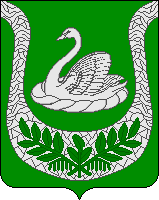 Совет депутатов                                     муниципального образования«Фалилеевское сельское поселение»муниципального образования«Кингисеппский муниципальный район»Ленинградской области(третий созыв)РЕШЕНИЕ 18.05.2015 № 54          Заслушав и обсудив информацию Филипповой С.Г., главы администрации –  об очередности и обеспечении муниципальным жильем на территории МО «Фалилеевское сельское поселение» Совет депутатов МО «Фалилеевское сельское поселение»РЕШИЛ:  1.	Принять информацию об очередности и обеспечении муниципальным жильем на территории МО «Фалилеевское сельское поселение» к сведению.Глава МО «Фалилеевское сельское поселение»                              И.Б. ЛыткинПриложение № 1к Решению Совета депутатов № 54 от 18.05.2015Информация об очередности и обеспечении муниципальным жильем на территории муниципального образованияИнформация об очередности и обеспечении муниципальным жильем на территории МО «Фалилеевское сельское поселение»№ очередностиФамилия, Ия, отчествоКатегория нуждающегосяоснование1Тихова Юлия НиколаевнамалообеспеченнаяПостановление № 25 от 12.04.20112КарниловаЮлия СергеевнамалообеспеченнаяПостановление № 110 от 25.09.20143ТрущеваНаталья ВладимировнамалообеспеченнаяПостановление № 122 от 12.09.20124ЗариповаНаталья АлександровнамногодетнаяПостановление № 93 от 25.10.20135Труфанов Александр НиколаевичмалообеспеченныйПостановление № 111От 25.09.2014